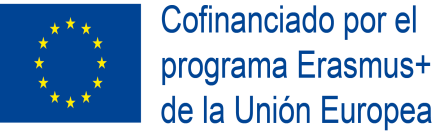 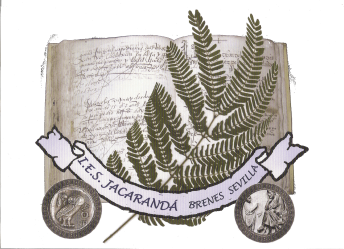 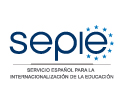 ANEXO IVSOLICITUD DE CURSOS						LUGAR/FECHA																	  FDO:ERASMUS+ KA104Consorcio de Educación Permanente del Bajo GuadalquivirBAGUADANOMBREDNILUGAR DE TRABAJOESPECIALIDADNIVELAÑOS EN EL PUESTODESTINO    PROVISIONAL             DEFINITIVO        OTRO:CURSO SOLICITADOFECHA LUGAR*GRUPO DE TRABAJO*¿Está dispuesto a participar en un grupo de trabajo?